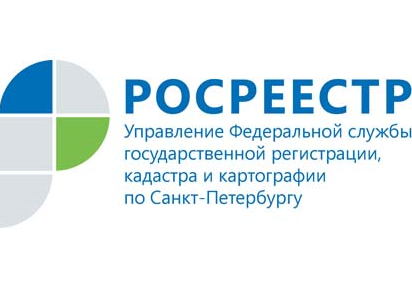 Пресс-релизВ 1 квартале 2019 года в Санкт-Петербурге зарегистрировано  на 30% больше договоров участия в долевом строительствеВ 1 квартале 2019 года Управление Росреестра по Санкт-Петербургу зарегистрировало на 30,2% больше договоров участия в долевом строительстве (23 630), в сравнении с этим же периодом 2018 года (18 155).На жилые помещения рост зарегистрированных договоров участия в долевом строительстве составил 34% (21 103), в сравнении с этим же периодом 2018 года (15 760).Сравнительная информация о регистрации договоров участия в долевом строительстве и прав собственности участников долевого строительства:* право собственности участника долевого строительства подлежит государственной регистрации после окончания строительства, получения строительной организацией разрешения на ввод объекта в эксплуатацию и осуществления кадастрового учета.Показатель201720181 квартал 20181 квартал 2019Общее количество зарегистрированных договоров участия в долевом строительстве:62 95989 32018 15523 630в том числе на жилые помещения52 62475 22915 76021 103Количество зарегистрированных прав собственности участников долевого строительства *50 47761 87514 50613 180